《干旱地区农业研究》首届青年编委招募为了发挥学术期刊“坚守初心、引领创新，展示高水平研究成果，支持优秀学术人才成长，促进中外学术交流”的重要作用，鼓励更多优秀青年学者参与办刊，助力学术交流和成果传播，并为编委会吸收有生力量，《干旱地区农业研究》拟组建首届青年编委会，诚邀全球相关专业领域的优秀青年加入。招募条件
    1.具有博士学位、副高级及以上职称，原则上年龄不超过45岁，特别优秀者可适当放宽要求；
    2.学术造诣深厚，治学严谨，在干旱、半干旱及湿润易旱地区农、林、牧业研究领域，以及生物、地理和水土环境、气象、自动化（人工智能）、新能源等新兴学科与农业交叉学科研究领域表现活跃；　　3.主持过国家级、省部级科研项目并获重大研究成果，有较高的学术影响力，以第一作者或通信作者在上述领域发表过高水平论文；4.热心支持期刊发展，有较强的组稿、撰稿、策划、学术交流组织能力，有意愿为提升期刊质量和影响力出谋划策、贡献力量。符合上述条件的青年学者可以自荐，也可以由第五届编委推荐。二、青年编委的权利1.入选的青年编委，由《干旱地区农业研究》主办单位（西北农林科技大学）颁发青年编委证书，在期刊封面、官网、新媒体平台发布青年编委名单；获得免费邮寄的纸质版期刊和邮件推送文章。2.在期刊新媒体平台发布青年编委个人和团队信息，宣传其研究成果，提升个人（团队）学术影响力。3.青年编委撰写或推荐的稿件经审稿后进入绿色通道，可优先、快速发表。4.可担任期刊特邀青年主编（编辑），在编辑部协助下组织旱区农业相关领域的学术专题、专栏和专刊组稿等。5.编辑部积极协助青年编委及其团队组织承办学术研讨会，青年编委可以本刊名义对外开展工作或参加各类学术会议。6.优秀青年编委将获得优秀青年编委证书，并在下一届青年编委会中连任青年编委或进入期刊编委会。三、青年编委的职责1.执行期刊办刊宗旨，落实期刊编委会、青年编委会决议，积极参加青年编委会会议和活动。2.在任期内以第一作者在期刊发表学术论文不少于1篇，或策划组织1个专栏或专刊。3.积极在微信等社交媒体、国内外重大学术会议、在线报告、学术交流活动等渠道宣传和推广本刊，发现和推荐优秀作者。4.积极瞄准学科研究前沿组稿、约稿，为旱区农业领域前沿科技成果和本刊发表的最新文章撰写学术推文。　青年编委会实行能进能出的灵活机制，如1年内未参与相关工作或其他原因不能胜任工作，则视同退出青年编委会，官网不再同步名单。报名及遴选流程1.有意加入本刊青年编委的专家，请填写《青年编委自荐（推荐）申请表》发送至编辑部邮箱：ghbjb@nwsuaf.edu.cn,邮件主题为：青年编委+姓名。联系电话：029-87082121；QQ：379086238报名截止日期：2023年12月31日2.遴选流程：简历初审-编委会遴选-确认公示-颁发证书我们热切期待并欢迎您的加入！附件1：《干旱地区农业研究》青年编委自荐（推荐）申请表附件2：《干旱地区农业研究》简介附件1青年编委自荐（推荐）申请表说明：1.此表请认真如实填写，如有不属实情况，则自动取消遴选资格。2.此表填写不限字数，请申请者自行掌握。3.填写此表，表明申请者愿意履行相关权利和职责。附件2《干旱地区农业研究》简介《干旱地区农业研究》创刊于1983年，是国内旱农领域创办最早的学术类中文核心期刊。期刊由教育部主管、西北农林科技大学主办。本刊立足于中国干旱、半干旱及半湿润易旱地区农业科学研究前沿，兼顾湿润地区季节性干旱农业实际，全面反映我国干旱、半干旱及湿润易旱地区农业科学研究新成果、新理论、新技术，并介绍国内外有关最新研究进展。主要栏目有：旱区种质资源、抗旱（逆）生理、节水灌溉理论与技术、作物与土壤水分动态、耕作与栽培，土壤与植物营养、旱区农业生态、旱区资源利用、旱区农业装备、农情监测预报等。本刊还设有“专家论坛”栏目，约请国内外旱农研究专家进行专题论述；“研究动态”介绍国内外最新旱农研究进展。期刊的特色：以旱作农业为重点，重视水资源合理利用及灌溉农业的发展，应用科学研究与应用基础科学研究并重；以农为主，多学科交叉。《干旱地区农业研究》为北大中文核心期刊、中国科技（CSCD）核心期刊、中国农业核心期刊。据《中文核心期刊要目总览》（2017/2020版）数据，《干旱地区农业研究》整体影响力居农业科学综合类第二位；据知网数据，世界期刊影响力指数（WJCI）连续4年进入学科Q1区。 《干旱地区农业研究》为CNKI（中国知网）、万方数据库、重庆维普资讯、超星期刊域出版等数据库核心源期刊，并被Scopus、CA、CABI、AJ、JST等著名数据库收录和转载。编辑部与国外20多个国家和国际组织的干旱研究机构建立了学术和资料交流关系。《干旱地区农业研究》为“中国期刊方阵”双效期刊，近年来荣获首届全国优秀科技期刊、中国精品科技期刊、中国高校百佳科技期刊、中国农业最具传播力期刊、西牛计划之精品中文科技期刊、陕西省精品科技期刊、陕西省名刊等诸多荣誉，2021年入选“三秦卓越期刊发展计划”。《干旱地区农业研究》作者和读者遍及海内外20多个国家和地区，在我国旱农研究领域产生了广泛影响。其鲜明的专业特色和办刊质量得到了广大作者、读者的普遍认可和赞誉，是推动农业学术研究成果传播和交流的高效平台。编辑部地址：陕西省杨凌农业高新产业示范区邰城路3号西北农林科技大学南校区《干旱地区农业研究》编辑部邮编：712100；电话：029-87082121  E-mail：ghbjb@nwsuaf.edu.cn;  在线投稿网址http://ghdqnyyj.ijournal.cn微信公众号：干旱地区农业研究 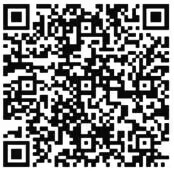 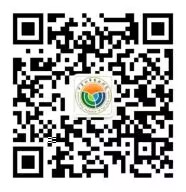 官网（投稿、查稿平台）                          微信公众号姓名性别出生年月证件照片最高学历职称职务证件照片工作单位证件照片通信地址证件照片手机微信E-mailQQ社会职务主要填写学术期刊的社会职务、审稿经历及学术兼职主要填写学术期刊的社会职务、审稿经历及学术兼职主要填写学术期刊的社会职务、审稿经历及学术兼职主要填写学术期刊的社会职务、审稿经历及学术兼职主要填写学术期刊的社会职务、审稿经历及学术兼职主要填写学术期刊的社会职务、审稿经历及学术兼职教育背景工作经历主持或参与项目代表论文请列出近5年内3篇以上代表性文章（第一作者或通信作者，至少有1篇中文论文）请列出近5年内3篇以上代表性文章（第一作者或通信作者，至少有1篇中文论文）请列出近5年内3篇以上代表性文章（第一作者或通信作者，至少有1篇中文论文）请列出近5年内3篇以上代表性文章（第一作者或通信作者，至少有1篇中文论文）请列出近5年内3篇以上代表性文章（第一作者或通信作者，至少有1篇中文论文）请列出近5年内3篇以上代表性文章（第一作者或通信作者，至少有1篇中文论文）研究领域对期刊的期望和建议自荐（推荐）理由推荐理由：自荐人（推荐人）签名：                                     年  月  日推荐理由：自荐人（推荐人）签名：                                     年  月  日推荐理由：自荐人（推荐人）签名：                                     年  月  日推荐理由：自荐人（推荐人）签名：                                     年  月  日推荐理由：自荐人（推荐人）签名：                                     年  月  日推荐理由：自荐人（推荐人）签名：                                     年  月  日编辑部意见                                      编辑部盖章                                        年  月  日                                      编辑部盖章                                        年  月  日                                      编辑部盖章                                        年  月  日                                      编辑部盖章                                        年  月  日                                      编辑部盖章                                        年  月  日                                      编辑部盖章                                        年  月  日